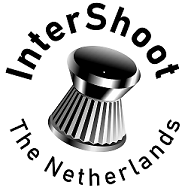 InterShoot Chairman:Martin FinkelnbergSecretary/Treasurer:René van der WeijdenMember:John SpeetjensOffice address:InterShoot the Netherlands
Attn. Secretary
Scheg 13
2291 MH Wateringen
The E-mail: ISH@intershoot.nlPLEASE VISIT OURWEB SITE: www.intershoot.nlDear Madam, Dear Sir,We have the honour to announce that the international competition for Air Weapons:			InterShoot  2024 - Edition 45in , the , is scheduled to run on:With this letter our organisation invites your athletes to subscribe to our competition.InterShoot 2024 will be shot on INTARSO Electronic TargetsYou can find all other information, such as: program; general information and others onwww.InterShoot.nl  / InterShoot 2024Our organization kindly draws your attention to the fact that all athletes should be able to compete at an international level. We thank you in advance for your cooperation.ISSF Dress Code by ISSF, General Technical Rule 6.7.6 will not be enforced.All registration forms will be registered in order of arrival!We do not accept individual entries, all athletes need approval of their Federation!We are looking forward to welcome you all to the city of The Hague, the Netherlands.Please take notice:Hotel reservation and payment directly to the hotel.See the link on our internet site www.intershoot.nlAt the shooting range we can only accept  CASH payments!This for the athletes not using the NH Atlantic Hotel, teams, transport from the Airport to the Hotel and vice versa, and any other busines.                JANUARY,  312024(date of arrival and training)  FEBRUARY, 12024(1st day of competition)  FEBRUARY, 22024(2nd day of competition, Teams and AirOShoot)  FEBRUARY, 32024(3rd and last day of competition)